Российская   ФедерацияКраснодарский край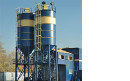 ОГРН 1042311079227, E-mail:rbu42@yandex.ruКОММЕРЧЕСКОЕ ПРЕДЛОЖЕНИЕС 01.04.2012гПроизводственная мощность РБУ - составляет 65 м3/час.График работы круглосуточно.Осуществляем доставку бетона в соответствии с любыми временными графиками. Стоимость доставки бетона до объекта определяется в каждом конкретном случае, в зависимости от расстояния и сложности от 300 до 700 рублей за 1м3.Предлагаем услуги автобетононасосов стрела от 15 до 42м. Подбор других марок бетона   - по Заявке Заказчика.С уважением,Генеральный директор                                                    Гайнаншина Людмила АлексеевнаТел: 8-988-144-21-14№ п/пМарка бетонной смеси/раствораЕд.изм.Цена,руб(в т.ч. НДС)Цена,руб(в т.ч. НДС)№ п/пМарка бетонной смеси/раствораЕд.изм.П3П41БСГ  В7,5   (М100) м340002БСГ  В12,5 (М150)м3410041503БСГ  В15    (М200) м3420042504БСГ  В20    (М250) м3430043505БСГ  В22,5 (М300)м3460046506БСГ  В25     (М350) м3480048507БСГ  В30     (М400) м3500051508БСГ  В35     (М450) м3520052509БСГ  В22,5 (М300) F50W6м34700475010БСГ  В22,5 (М300) F150 W6м34800485011БСГ  В22,5 (М300) F200 W6м34850490012БСГ  В25     (М350) F100 W4м34980508013БСГ  В25     (М350 F100 W6м35000510014БСГ  В25     (М350 F200 W6м35050515015БСГ  В30     (М400) F200 W6м35100520016БСГ  В35     (М450) F200 W6м35350545017БСГ  В40     (М550) F100 W10м35600575018Р-Р М 50м319Р-Р М100м34700470020Р-Р М150м34900490021Р-Р М200м351005100